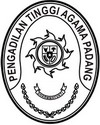 Nomor	: W3-A/       /KU.01/VII/2022        	      	                                13 Juli 2022Lampiran	: 1 (satu) rangkapPerihal	: Sosialisasi Surat Keputusan KMA RI                  Nomor : 239/KMA/SK/XI/2021Yth.  1.	Sekretaris Pengadilan Tinggi Padang2.	Sekretaris Pengadilan Negeri Se- Sumatera Barat3.	Sekretaris Pengadilan Agama Se – Sumatera Barat4.	Sekretaris Pengadilan Militer I -03 Padang5.	Sekretaris Pengadilan Tata Usaha Negara PadangDi -       TempatAssalamu’alaikum, Wr. Wb.Meneruskan surat Keputusan Ketua Mahkamah Agung Republik Indonesia Nomor:  239/KMA/SK/XI/2021 Tentang Pemberlakuan Aplikasi Electronic-Budgeting Implementation, Monitoring and Accountability pada Mahkamah Agung dan Badan Peradilan yang berada di bawahnya. Sehubungan hal tersebut perlu disampaikan hal-hal sebagai berikut :Setiap satker wajib mengisi secara rutin aplikasi e-bima sesuai dengan data yang diminta.Sesuai point 2 pada SK KMA mengharuskan satker menginput jika terdapat fitur baru pada e-bima, seperti permintaan data dukung sp2d, data dokumen kontrak pada outstanding kontrak, data sewa gedung dan lain-lain.Salah satu menu baru pada E-Bima berupa Pengisian data listrik pada menu Perbendaharaan-> Data Listrik, dimana satker mengisi dengan lengkap nama dan keterangan serta lakukan validasi, bagi satker yang belum ada datanya agar melakukan penginputan penambahan data.Dalam pengisian kelengkapan Menu pada E-Bima, Pengadilan Tingkat Banding wajib melakukan Monitoring dan Evaluasi secara berkala atas penginputan yang dilakukan oleh satuan kerja dibawahnya.Demikian disampaikan, atas perhatian dan kerjasamanya diucapkan terima kasih.					Wassalam,					Penanggung Jawab Korwil 005.0800.01					SekretarisIdris Latif